 EDUCATION, Visakhapatnam-530 0031st Semester PGDCPA CourseExamination Time – Table,  Oct -2021                 Venue: Visakhapatnam –  of  Education,               Dt:	                                                                                               Director                                                                                                                                                                                                   //  By Order  //1/b                            EDUCATION           Register Number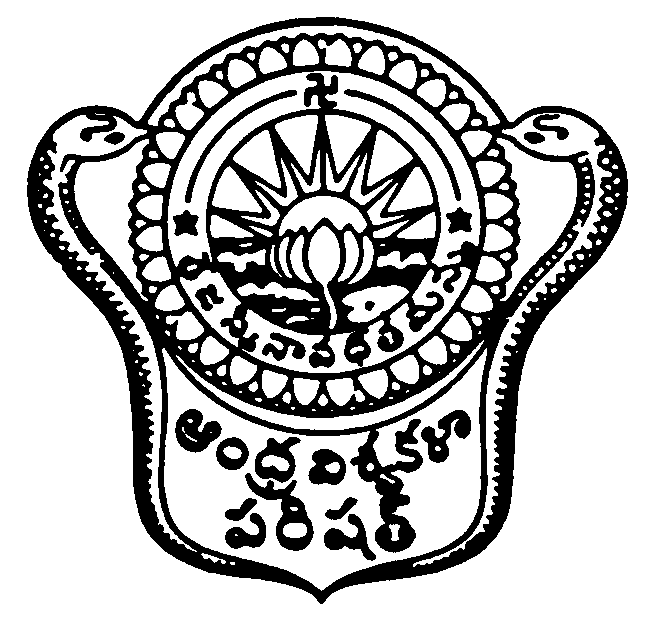  ,                                       (Form of Application For PGDCPA Examination Registration)1st Sem. Post Graduate Diploma in Computer Programming & Applications Exam in -      Examination CENTRE:  School of Distance Education, Andhra  University, Visakhapatnam   N.B: Candidates should read all instructions (over leaf) before filling up application.   S.D.E. Code No. / Specialization       (Identity card Code) _____________________________________________________________________                              1. Full Name in English (including Surname)	:    Full name in  Mother tongue ( including surname)	: 2. Age & Date of Birth                                                               :	____________________________________________________3. Address for communication                                                   :________________________________________________________________________mobile No:_____________________      4.Particulars of Qualifying Degree Examination                        :   already passed i.e BA-B.Com .B.Sc., etc                                           ________________________________________________________________           ____________5.  Examination for which the Candidate is appearing Subject(s) (Mark√ for the whole Examination or  Subject(s) appearing now)       6.Particulars of Previous pass/Appearance if any in the table given below:        (i) all the candidates should furnish the Regd.nos with which they have appeared/passed    (ii) Candidates appearing under improvement of class should furnish the Regd. Nos of the Papers in appearance(s) which they           wish to have clubbing with that of the present appearance         ___________________________________________________________________________________________________________________________________7.  Fee Particulars            Amount Rs   :                                         Demand Draft No:                                            in words      :                                                                                           Date:                                                                                                                            ___________________________      ___________Station:			  Signature of the Candidate	         Date:							                                                                                                                                                   Director                                                                                                                              EducationNOTE:    Instructions to the Candidates:                                                                                1.Candidates should read all instructions(over leaf) before filling up the application.2. Candidates should enclose Three self-address covers, Xerox Copy of  all Marks Lists  appeared Previously and the Identity Card ..3.Candidates who put up 75% attendance in PCP are only eligible to write the Examinations.4.*  This column need not be filled in the case of candidates appearing for the first time.5.Enquiries from candidates as to the receipt of their application in the office of the Director will not receive attention.Candidates      are therefore  advised  to send their applications by Regd.post with acknowledgment due so that they may have a ready means        for  knowing that their applications have   reached the office.6.Applications for admission to this Examination must be forwarded so as to reach the Director,       Not later than the notified  date and must be accompanied by the receipt for the fee paid. 2/a                                      School of Distance Education Andhra University                  For office use only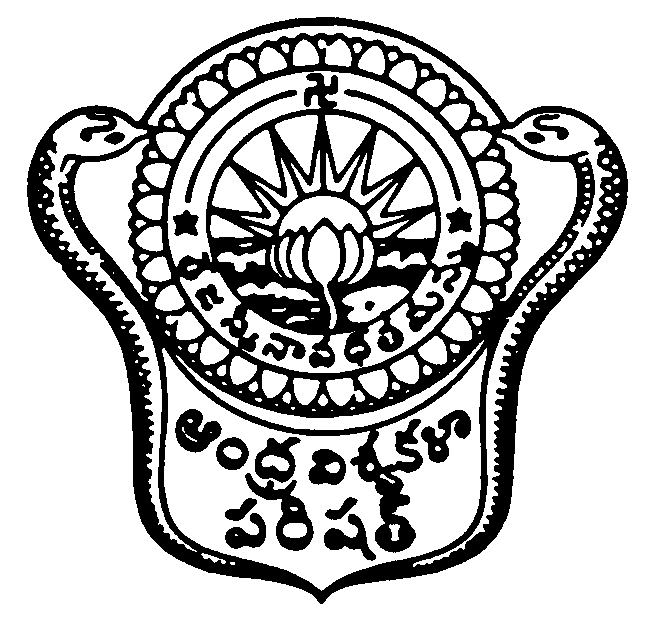                                       1st Sem. PGDCPA Examination in _______                       Register Number   SDE  ID Number                                   HALL TICKET- DuplicateThis is to Certify that……………………………………………………………………………………………Son / Daughter of ………………………………………………………is a Candidate for the P.G. Diploma Examination in …PGDCPA  1st semester    to be held  at ….. ….center.	He/She desires to appear for the following Papers.( Put √ mark in the appropriate box)        Visakhapatnam								         Director               	   Date:							                            Education---------------------------------------------------------------------------------------------------------------------------------                                               School of Distance Education Andhra University              For office use only                                                  1st Sem. PGDCPA Examination ________                   Register Number   SDE   ID Number                                    HALL TICKET- OriginalThis is to Certify that……………………………………………………………………………………………Son/ Daughter of ……………………………………………………….is a Candidate for the P.G. Diploma Examination in …PGDCPA  1st  semester    to be held  at  …….center.	He/She desires to appear for the following Papers.( Put √ mark in the appropriate box)        Visakhapatnam								         Director               	   Date:							                            Education3/a CERTIFICATE OF IDENTITYSignature of the Candidate……………………………………………………………………………………This is to certify that…………………………………………………………………………………………Son/Daughter of ………………………………and his/her signature was taken in my presence and he/she bears the following identification marks: 			1.			2Station:				Signature of the attesting officer			DirectorDate:                                               Not below the Rank of Gazatted officer	    ………………………………………………………………………………………………………………..CERTIFICATE OF IDENTITYSignature of the  Candidate…………………………………………………………………………………This is to certify that…………………………………………………………………………………………Son/Daughter of ………………………………and his/her signature was taken in my presence and he/she bears the following identification marks: 			1.			2Station:				Signature of the attesting officer			DirectorDate:				      Not below the Rank of Gazatted officer       3/b	Instructions to Candidates appearing for ExaminationsCandidates for University Examination are required to observe the following instructions very carefully.I .Silence should be maintained in the examination hall.2.Candidates should take their places in the examination Hall at least five minutes before the time fixed for distributing the papers. Candidates presenting themselves more than half an hour after the appointed time will not be admitted to the examination Hall. Candidates who are undoubtedly suffering from infectious diseases of any kind will not be admitted.3.Candidates should bring  their hall tickets with them to the examination Hall each day of the examination for inspection by the Chief Superintendent.4. Candidates are prohibited from writing upon their Hall-tickets or question papers. Candidates are also prohibited from writing their names or any other name connected with the answers on any part of the answer books. The Register Number should be written very distinctly on the title page of the main answer book. Failure to write their Register Number may involve the rejection of answer papers. They should fill in the subject year on the outer cover of the main answer book. 5.No candidates will be allowed to leave the examination Hall till the expiry of at least an hour and a half after the question paper was given out,and no candidate who leaves the hall during the period allotted for a paper will be allowed to return within the period.6. Candidates are forbidden to ask questions of any kind during the examination. They are further forbidden to communicate with the examiners, should they do so, their answer papers will not be valued and their conduct will be reported to the executive council for disciplinary action.7.Candidates are not allowed the use of books of any kind (except as provided as rule 8). They are also prohibited from introducing into the Examination Hall any book, slate, blotting pad, card board, manuscript, type script or paper of any description and from making use of any of these whether introduced into the hall by themselves or by any one else, from communicating with or copying from each other and from communicating with any person outside the Examination Hall. Any candidate detected on the violation of these rules will be summarily sent out of the Hall forthwith and his conduct will be reported to the Director. Such candidates stands the risk of having all his answer papers for the Examination for which he has appeared rejected by the E.C and of being debarred from sitting for the university Examination for such period as the E.C may decide.8.Clerk's mathematical and physical Tables will be supplied to candidates in Mathematics. Candidates should not bring in to the Examination Hall their own copies. Scientific calculators (non -programmable) are allowed.9.Candidates are required to provide themselves with their own pens. Candidates may bring into the examination Hall their own inkbottles. They must however use only black ink while answering the question papers.10.Particular attention is requested to the instructions regarding rough working and loose sheet paper, printed on the answer books. Answers should not be written on the reverse on the title page of the main answer book. Answers should be written on both sides of the remaining pages of the answer book. All rough work must be done on the right hand side of the problem itself leaving the margin for that purpose with the heading 'rough work' underlined. The number of each question as given in the question paper should be noted both on the margin and in the center of the page of the answer book just above the respective answer. No separate books for rough working will be supplied to candidates. Papers should not be detached from the answer books. If the ordinary answer books are found insufficient, additional books will be supplied and these should be securely fastened to the main answer books by thread, which can be had from the superintendent.11 .When candidates have finished writing their answers and wish to give up their answer books, or at the end of the period prescribed for each particular part of examination, each should stand up in his place and remain standing until one of the superintendents has gone up to him and has received his answer books, from whom.12.Candidates sitting for the examination at the different centers should apply the Superintendent of the respective center for their hall Tickets three days before the 'commencement of the respective Examinations. Any particulars noted in the hall-tickets differing from those given in the application  for the examination, should be immediately reported to the Chief Superintendent by the concerned candidate.13.Candidates appearing at the centers where they are not known must be prepared to satisfy the chief Superintendents of such centers as to their identity. They shall also be required to sign on the identification certificates produced by them before the Chief Superintendentsof the respective centers, the identification Certificates may be obtained either from the Principal of an Affiliated College of the University or from any Gazetted officer in Govt service not lower in rank than a Sub-Magistrate in Andhra Pradesh.14.Candidates are not allowed to make use of Cell Phones / Mobiles in the Examination Hall.2/bDays & Time Subject code no.                SubjectMax.MarksThursday , 21st  Oct 2021   2.00pm -  5.00pmPGDCPA-1.1Discrete Mathematical Structures80Friday,22nd  Oct 2021   2.00pm -  5.00pmPGDCPA-1.2Computer Organization80Saturday,23rd   Oct 2021   2.00pm -  5.00pmPGDCPA-1.3Data Communications80Sunday,24th   Oct 2021   2.00pm -  5.00pmPGDCPA-1.4Language Processors80Monday25 th   Oct 2021   2.00pm -  5.00pmPGDCPA-1.5Data Structures &  Programming  Methodology80Tuesday,26th   Oct 2021   10.00am -  1.00pmPGDCPA-1.6Data Structures  using-C   Laboratory50Wednesday,27th   Oct 2021   10.00am -  1.00pmPGDCPA-1.7Software Laboratory(  VB & Oracle )50Semester 1Whole ExamPaper-1.1Paper-1.2Paper-1.3Paper-1.4Paper-1.5Lab-1.6Lab-1.7 Put Tick MarkSemester 2Whole ExamPaper-2.1Paper-2.2Paper-2.3Paper-2.4Paper-2.5Lab-2.62.7-ProjectPut Tick MarkSemester 1Whole ExamPaper-1.1Paper-1.2Paper-1.3Paper-1.4Paper-1.5Lab-1.6Lab-1.7Year &Regd..noSemester 2Whole ExamPaper-2.1Paper-2.2Paper-2.3Paper-2.4Paper-2.5Lab-2.62.7-ProjectYear& Regd..noSemester-ISemester-ISemester-IISemester-IIWholeWholeWholeWholePGDCPA-1.1Discrete Mathematical StructuresPGDCPA-2.1Data Base Management SystemsPGDCPA-1.2Computer OrganizationPGDCPA-2.2Operating SystemsPGDCPA-1.3Data CommunicationsPGDCPA-2.3Object oriented Programming SystemsPGDCPA-1.4Language ProcessorsPGDCPA-2.4Internet Technology PGDCPA-1.5Data Structures &  Programming  MethodologyPGDCPA-2.5E-Commerce PGDCPA-1.6Data Structures  using-C   LaboratoryPGDCPA-2.6Internet Programming LaboratoryPGDCPA-1.7Software Laboratory (  VB & Oracle )PGDCPA-2.7Project-work & viva-voceSemester-ISemester-ISemester-IISemester-IIWhole ExaminationWhole ExaminationWhole ExaminationWhole ExaminationPGDCPA-1.1Discrete Mathematical StructuresPGDCPA-2.1Data Base Management SystemsPGDCPA-1.2Computer OrganizationPGDCPA-2.2Operating SystemsPGDCPA-1.3Data CommunicationsPGDCPA-2.3Object oriented Programming  SystemsPGDCPA-1.4Language ProcessorsPGDCPA-2.4Internet  Technology PGDCPA-1.5Data Structures &  Programming  MethodologyPGDCPA-2.5E-Commerce PGDCPA-1.6Data Structures  using-C      LaboratoryPGDCPA-2.6Internet Programming LaboratoryPGDCPA-1.7Software Laboratory (  VB & Oracle )PGDCPA-2.7Project-work & viva-voce